SDCFOA Information Update - Steve Coover - February 6, 2024Funeral Service for John McDade
Saturday, February 24th - 11:30 am
St. Michael's Church
15546 Pomerado Rd.
Poway, 92064

Celebration of Life - Immediately Following the Services
Seven Oaks Community Center
16789 Bernardo Oaks Dr.
Sand Diego, 92128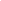 